Stellantis presenterà il 7 dicembre il Software Day 2021 AMSTERDAM, 18 novembre 2021 - Stellantis N.V. (NYSE / MTA / Euronext Paris: STLA) (“Stellantis”) ha annunciato oggi che martedì 7 dicembre 2021 presenterà il Software Day 2021 alle 04:00 p.m. CET/10:00 a.m. EST.L’Amministratore Delegato Carlos Tavares condividerà la strategia software di Stellantis per una mobilità completamente connessa, pulita, sicura, personalizzata e conveniente che si adatta perfettamente alla vita dei clienti, esaltando i nostri 14 marchi iconici.I dettagli per accedere all’evento sono disponibili nella sezione Investors del sito web di Stellantis all'indirizzo www.stellantis.com. Il replay registrato sarà accessibile al termine dell’evento nella sezione Investors sul sito web di Stellantis. Stellantis Stellantis è leader a livello mondiale nella produzione di veicoli e fornitore di mobilità, guidata da una chiara visione: offrire libertà di movimento con soluzioni originali, economicamente accessibili e affidabili. Oltre al suo ricco patrimonio culturale e a una diffusa presenza geografica, i suoi principali punti di forza risiedono nelle sue prestazioni in termini di sostenibilità, nella sua vasta esperienza e nei talenti multidisciplinari dei suoi dipendenti in tutto il mondo. Stellantis farà leva sul suo ampio portfolio di marchi iconici, sviluppato da visionari che hanno infuso in essi la passione e lo spirito competitivo che contraddistinguono tanto i suoi dipendenti quanto i clienti. Stellantis aspira a diventare non la realtà più grande, ma quella più significativa, creando valore aggiunto per tutti gli stakeholder e le comunità in cui opera.@StellantisStellantisStellantisStellantisPer maggiori informazioni, contattare: communications@stellantis.com
www.stellantis.com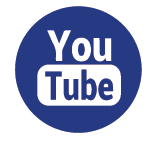 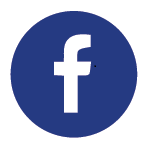 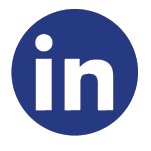 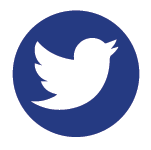 